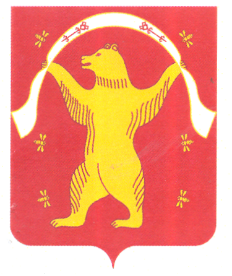 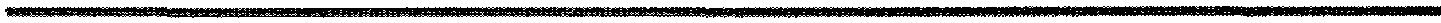 ?АРАР	                                                                         	                         РЕШЕНИЕ06 июль 2022 йыл                              № 256                        06 июля 2022 года      О внесении изменений в решение Совета сельского поселения Староарзаматовский сельсовет муниципального района Мишкинский район Республики Башкортостан от 24 декабря 2021 года                        № 205 «О бюджете сельского поселения Староарзаматовский сельсовет муниципального района Мишкинский район Республики Башкортостан на 2022 год и на плановый период 2023 и 2024 годов  	     Руководствуясь Федеральным законом от 06.10.2003 № 131-ФЗ                         «Об общих принципах организации местного самоуправления в Российской Федерации», пунктом 3 статьи 217 Бюджетного кодекса Российской Федерации, Уставом  сельского поселения Староарзаматовский сельсовет муниципального района Мишкинский  район Республики Башкортостан, Совет  сельского поселения Староарзаматовский сельсовет муниципального района Мишкинский  район Республики Башкортостан  28 созыва  р е ш и л:         1.Внести в решение Совета сельского поселения Староарзаматовский сельсовет муниципального района Мишкинский район Республики Башкортостан от 24 декабря 2021 года № 205 «О бюджете сельского поселения Староарзаматовский сельсовет муниципального района Мишкинский район Республики Башкортостан на 2022 год и на плановый период 2023 и 2024годов» следующие изменения: 1.)в пункте 1 п.п.1 цифры «3 254 402,00» заменить цифрами «3 375 882,00 »2.)в пункте 1 п.п.2 цифры «3 315 111,38»  заменить цифрами «3 856 591,38»         2.Утвердить дефицита бюджета сельского поселения Староарзаматовский сельсовет муниципального района Мишкинский район Республики Башкортостан на 2022 год в сумме 480 709, 38 тыс. руб.         3.Утвердить источники финансирования дефицита бюджета сельского поселения Староарзаматовский сельсовет муниципального района Мишкинский район Республики Башкортостан согласно приложению № 9 к настоящему решению.         4.Приложения № 1,3,5,7 к решению Совета сельского поселения Староарзаматовский сельсовет муниципального района Мишкинский район Республики Башкортостан на 2021год и на плановый период 2022 и 2023 годов изложить в новой редакции согласно приложения №1,3,5,7.         5.Контроль исполнения настоящего решения возложить на главу сельского поселения   Староарзаматовский сельсовет муниципального района Мишкинский район Республики Башкортостан.          Глава сельского поселения 					С.Н. Саликов